Attachment HAttachment HAttachment HAttachment HAttachment HAttachment HAttachment HAttachment HAttachment H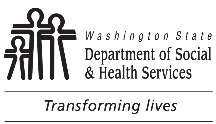 AGING AND LONG-TERM SUPPORTADMINISTRATION (ALTSA)Pet Record ReviewFor use during Recertification Surveys of Nursing HomesAGING AND LONG-TERM SUPPORTADMINISTRATION (ALTSA)Pet Record ReviewFor use during Recertification Surveys of Nursing HomesAGING AND LONG-TERM SUPPORTADMINISTRATION (ALTSA)Pet Record ReviewFor use during Recertification Surveys of Nursing HomesAGING AND LONG-TERM SUPPORTADMINISTRATION (ALTSA)Pet Record ReviewFor use during Recertification Surveys of Nursing HomesAGING AND LONG-TERM SUPPORTADMINISTRATION (ALTSA)Pet Record ReviewFor use during Recertification Surveys of Nursing HomesFACILITY NAMEFACILITY NAMEFACILITY NAMEAGING AND LONG-TERM SUPPORTADMINISTRATION (ALTSA)Pet Record ReviewFor use during Recertification Surveys of Nursing HomesAGING AND LONG-TERM SUPPORTADMINISTRATION (ALTSA)Pet Record ReviewFor use during Recertification Surveys of Nursing HomesAGING AND LONG-TERM SUPPORTADMINISTRATION (ALTSA)Pet Record ReviewFor use during Recertification Surveys of Nursing HomesAGING AND LONG-TERM SUPPORTADMINISTRATION (ALTSA)Pet Record ReviewFor use during Recertification Surveys of Nursing HomesAGING AND LONG-TERM SUPPORTADMINISTRATION (ALTSA)Pet Record ReviewFor use during Recertification Surveys of Nursing HomesSURVEYOR’S NAMESURVEYOR’S NAMESURVEYOR’S NAMEAGING AND LONG-TERM SUPPORTADMINISTRATION (ALTSA)Pet Record ReviewFor use during Recertification Surveys of Nursing HomesAGING AND LONG-TERM SUPPORTADMINISTRATION (ALTSA)Pet Record ReviewFor use during Recertification Surveys of Nursing HomesAGING AND LONG-TERM SUPPORTADMINISTRATION (ALTSA)Pet Record ReviewFor use during Recertification Surveys of Nursing HomesAGING AND LONG-TERM SUPPORTADMINISTRATION (ALTSA)Pet Record ReviewFor use during Recertification Surveys of Nursing HomesAGING AND LONG-TERM SUPPORTADMINISTRATION (ALTSA)Pet Record ReviewFor use during Recertification Surveys of Nursing HomesDATEDATEDATEInstructionsRequest pet records for animals who currently visit or live on the premises.  Document health and temperament information for live in pets on Page 2. Through observation and interview, ensure compliance with WAC 388-97-0980, Pets:(1)	Each resident must have a reasonable opportunity to have regular contact with animals, if desired. (2)	The nursing home must: 	(a)	Consider the recommendations of nursing home residents, resident councils, and staff; 	(b)	Determine how to provide residents access to animals; 	(c)	Determine the type and number of animals available in the facility, which the facility can safely manage. Such animals should include only those customarily considered domestic pets; 	(d)	Ensure that any resident's rights, preferences, and medical needs are not compromised by the presence of an animal; and 	(e)	Ensure any animal visiting or living on the premises has a suitable temperament, is healthy, and otherwise poses no significant health or safety risks to residents, staff, or visitors. (3)	Animals living on the nursing home premises must: 	(a)	Have regular examinations and immunizations, appropriate for the species, by a veterinarian licensed in Washington state; and 	(b)	Be veterinarian certified to be free of diseases transmittable to humans. (4)	Pets must be restricted from: 	(a)	Central food preparation areas; and 	(b)	Residents who object to the presence of pets.Pet Health GuidanceAll pets living in the home must be veterinarian certified to be free of disease transmittable to humans.Rabies vaccination requirements (WAC 246-100-197). An owner of a dog, cat, or ferret shall have it vaccinated and revaccinated against rabies following veterinary and USDA-licensed rabies vaccine manufacturer instructions. A typical rabies vaccination schedule is to vaccinate at 3 months of age, and again approximately one year later, and then every three years, but manufacturer instructions take precedence.An animal is considered immunized 28 days after initial vaccination or immediately following any booster vaccinations.Other vaccinations or immunizations are highly recommended, but not required.Cats:	Vaccinations to protect against panleukopenia (feline distemper), feline calici virus and feline herpes virus type I (rhinotracheitis).Dogs:	Vaccinations to protect against canine parvovirus, distemper and canine hepatitis.For more information about diseases that can spread  from pets to humans, visit this CDC website:   https://www.cdc.gov/healthypets/diseases/index.htmlInstructionsRequest pet records for animals who currently visit or live on the premises.  Document health and temperament information for live in pets on Page 2. Through observation and interview, ensure compliance with WAC 388-97-0980, Pets:(1)	Each resident must have a reasonable opportunity to have regular contact with animals, if desired. (2)	The nursing home must: 	(a)	Consider the recommendations of nursing home residents, resident councils, and staff; 	(b)	Determine how to provide residents access to animals; 	(c)	Determine the type and number of animals available in the facility, which the facility can safely manage. Such animals should include only those customarily considered domestic pets; 	(d)	Ensure that any resident's rights, preferences, and medical needs are not compromised by the presence of an animal; and 	(e)	Ensure any animal visiting or living on the premises has a suitable temperament, is healthy, and otherwise poses no significant health or safety risks to residents, staff, or visitors. (3)	Animals living on the nursing home premises must: 	(a)	Have regular examinations and immunizations, appropriate for the species, by a veterinarian licensed in Washington state; and 	(b)	Be veterinarian certified to be free of diseases transmittable to humans. (4)	Pets must be restricted from: 	(a)	Central food preparation areas; and 	(b)	Residents who object to the presence of pets.Pet Health GuidanceAll pets living in the home must be veterinarian certified to be free of disease transmittable to humans.Rabies vaccination requirements (WAC 246-100-197). An owner of a dog, cat, or ferret shall have it vaccinated and revaccinated against rabies following veterinary and USDA-licensed rabies vaccine manufacturer instructions. A typical rabies vaccination schedule is to vaccinate at 3 months of age, and again approximately one year later, and then every three years, but manufacturer instructions take precedence.An animal is considered immunized 28 days after initial vaccination or immediately following any booster vaccinations.Other vaccinations or immunizations are highly recommended, but not required.Cats:	Vaccinations to protect against panleukopenia (feline distemper), feline calici virus and feline herpes virus type I (rhinotracheitis).Dogs:	Vaccinations to protect against canine parvovirus, distemper and canine hepatitis.For more information about diseases that can spread  from pets to humans, visit this CDC website:   https://www.cdc.gov/healthypets/diseases/index.htmlInstructionsRequest pet records for animals who currently visit or live on the premises.  Document health and temperament information for live in pets on Page 2. Through observation and interview, ensure compliance with WAC 388-97-0980, Pets:(1)	Each resident must have a reasonable opportunity to have regular contact with animals, if desired. (2)	The nursing home must: 	(a)	Consider the recommendations of nursing home residents, resident councils, and staff; 	(b)	Determine how to provide residents access to animals; 	(c)	Determine the type and number of animals available in the facility, which the facility can safely manage. Such animals should include only those customarily considered domestic pets; 	(d)	Ensure that any resident's rights, preferences, and medical needs are not compromised by the presence of an animal; and 	(e)	Ensure any animal visiting or living on the premises has a suitable temperament, is healthy, and otherwise poses no significant health or safety risks to residents, staff, or visitors. (3)	Animals living on the nursing home premises must: 	(a)	Have regular examinations and immunizations, appropriate for the species, by a veterinarian licensed in Washington state; and 	(b)	Be veterinarian certified to be free of diseases transmittable to humans. (4)	Pets must be restricted from: 	(a)	Central food preparation areas; and 	(b)	Residents who object to the presence of pets.Pet Health GuidanceAll pets living in the home must be veterinarian certified to be free of disease transmittable to humans.Rabies vaccination requirements (WAC 246-100-197). An owner of a dog, cat, or ferret shall have it vaccinated and revaccinated against rabies following veterinary and USDA-licensed rabies vaccine manufacturer instructions. A typical rabies vaccination schedule is to vaccinate at 3 months of age, and again approximately one year later, and then every three years, but manufacturer instructions take precedence.An animal is considered immunized 28 days after initial vaccination or immediately following any booster vaccinations.Other vaccinations or immunizations are highly recommended, but not required.Cats:	Vaccinations to protect against panleukopenia (feline distemper), feline calici virus and feline herpes virus type I (rhinotracheitis).Dogs:	Vaccinations to protect against canine parvovirus, distemper and canine hepatitis.For more information about diseases that can spread  from pets to humans, visit this CDC website:   https://www.cdc.gov/healthypets/diseases/index.htmlInstructionsRequest pet records for animals who currently visit or live on the premises.  Document health and temperament information for live in pets on Page 2. Through observation and interview, ensure compliance with WAC 388-97-0980, Pets:(1)	Each resident must have a reasonable opportunity to have regular contact with animals, if desired. (2)	The nursing home must: 	(a)	Consider the recommendations of nursing home residents, resident councils, and staff; 	(b)	Determine how to provide residents access to animals; 	(c)	Determine the type and number of animals available in the facility, which the facility can safely manage. Such animals should include only those customarily considered domestic pets; 	(d)	Ensure that any resident's rights, preferences, and medical needs are not compromised by the presence of an animal; and 	(e)	Ensure any animal visiting or living on the premises has a suitable temperament, is healthy, and otherwise poses no significant health or safety risks to residents, staff, or visitors. (3)	Animals living on the nursing home premises must: 	(a)	Have regular examinations and immunizations, appropriate for the species, by a veterinarian licensed in Washington state; and 	(b)	Be veterinarian certified to be free of diseases transmittable to humans. (4)	Pets must be restricted from: 	(a)	Central food preparation areas; and 	(b)	Residents who object to the presence of pets.Pet Health GuidanceAll pets living in the home must be veterinarian certified to be free of disease transmittable to humans.Rabies vaccination requirements (WAC 246-100-197). An owner of a dog, cat, or ferret shall have it vaccinated and revaccinated against rabies following veterinary and USDA-licensed rabies vaccine manufacturer instructions. A typical rabies vaccination schedule is to vaccinate at 3 months of age, and again approximately one year later, and then every three years, but manufacturer instructions take precedence.An animal is considered immunized 28 days after initial vaccination or immediately following any booster vaccinations.Other vaccinations or immunizations are highly recommended, but not required.Cats:	Vaccinations to protect against panleukopenia (feline distemper), feline calici virus and feline herpes virus type I (rhinotracheitis).Dogs:	Vaccinations to protect against canine parvovirus, distemper and canine hepatitis.For more information about diseases that can spread  from pets to humans, visit this CDC website:   https://www.cdc.gov/healthypets/diseases/index.htmlInstructionsRequest pet records for animals who currently visit or live on the premises.  Document health and temperament information for live in pets on Page 2. Through observation and interview, ensure compliance with WAC 388-97-0980, Pets:(1)	Each resident must have a reasonable opportunity to have regular contact with animals, if desired. (2)	The nursing home must: 	(a)	Consider the recommendations of nursing home residents, resident councils, and staff; 	(b)	Determine how to provide residents access to animals; 	(c)	Determine the type and number of animals available in the facility, which the facility can safely manage. Such animals should include only those customarily considered domestic pets; 	(d)	Ensure that any resident's rights, preferences, and medical needs are not compromised by the presence of an animal; and 	(e)	Ensure any animal visiting or living on the premises has a suitable temperament, is healthy, and otherwise poses no significant health or safety risks to residents, staff, or visitors. (3)	Animals living on the nursing home premises must: 	(a)	Have regular examinations and immunizations, appropriate for the species, by a veterinarian licensed in Washington state; and 	(b)	Be veterinarian certified to be free of diseases transmittable to humans. (4)	Pets must be restricted from: 	(a)	Central food preparation areas; and 	(b)	Residents who object to the presence of pets.Pet Health GuidanceAll pets living in the home must be veterinarian certified to be free of disease transmittable to humans.Rabies vaccination requirements (WAC 246-100-197). An owner of a dog, cat, or ferret shall have it vaccinated and revaccinated against rabies following veterinary and USDA-licensed rabies vaccine manufacturer instructions. A typical rabies vaccination schedule is to vaccinate at 3 months of age, and again approximately one year later, and then every three years, but manufacturer instructions take precedence.An animal is considered immunized 28 days after initial vaccination or immediately following any booster vaccinations.Other vaccinations or immunizations are highly recommended, but not required.Cats:	Vaccinations to protect against panleukopenia (feline distemper), feline calici virus and feline herpes virus type I (rhinotracheitis).Dogs:	Vaccinations to protect against canine parvovirus, distemper and canine hepatitis.For more information about diseases that can spread  from pets to humans, visit this CDC website:   https://www.cdc.gov/healthypets/diseases/index.htmlInstructionsRequest pet records for animals who currently visit or live on the premises.  Document health and temperament information for live in pets on Page 2. Through observation and interview, ensure compliance with WAC 388-97-0980, Pets:(1)	Each resident must have a reasonable opportunity to have regular contact with animals, if desired. (2)	The nursing home must: 	(a)	Consider the recommendations of nursing home residents, resident councils, and staff; 	(b)	Determine how to provide residents access to animals; 	(c)	Determine the type and number of animals available in the facility, which the facility can safely manage. Such animals should include only those customarily considered domestic pets; 	(d)	Ensure that any resident's rights, preferences, and medical needs are not compromised by the presence of an animal; and 	(e)	Ensure any animal visiting or living on the premises has a suitable temperament, is healthy, and otherwise poses no significant health or safety risks to residents, staff, or visitors. (3)	Animals living on the nursing home premises must: 	(a)	Have regular examinations and immunizations, appropriate for the species, by a veterinarian licensed in Washington state; and 	(b)	Be veterinarian certified to be free of diseases transmittable to humans. (4)	Pets must be restricted from: 	(a)	Central food preparation areas; and 	(b)	Residents who object to the presence of pets.Pet Health GuidanceAll pets living in the home must be veterinarian certified to be free of disease transmittable to humans.Rabies vaccination requirements (WAC 246-100-197). An owner of a dog, cat, or ferret shall have it vaccinated and revaccinated against rabies following veterinary and USDA-licensed rabies vaccine manufacturer instructions. A typical rabies vaccination schedule is to vaccinate at 3 months of age, and again approximately one year later, and then every three years, but manufacturer instructions take precedence.An animal is considered immunized 28 days after initial vaccination or immediately following any booster vaccinations.Other vaccinations or immunizations are highly recommended, but not required.Cats:	Vaccinations to protect against panleukopenia (feline distemper), feline calici virus and feline herpes virus type I (rhinotracheitis).Dogs:	Vaccinations to protect against canine parvovirus, distemper and canine hepatitis.For more information about diseases that can spread  from pets to humans, visit this CDC website:   https://www.cdc.gov/healthypets/diseases/index.htmlInstructionsRequest pet records for animals who currently visit or live on the premises.  Document health and temperament information for live in pets on Page 2. Through observation and interview, ensure compliance with WAC 388-97-0980, Pets:(1)	Each resident must have a reasonable opportunity to have regular contact with animals, if desired. (2)	The nursing home must: 	(a)	Consider the recommendations of nursing home residents, resident councils, and staff; 	(b)	Determine how to provide residents access to animals; 	(c)	Determine the type and number of animals available in the facility, which the facility can safely manage. Such animals should include only those customarily considered domestic pets; 	(d)	Ensure that any resident's rights, preferences, and medical needs are not compromised by the presence of an animal; and 	(e)	Ensure any animal visiting or living on the premises has a suitable temperament, is healthy, and otherwise poses no significant health or safety risks to residents, staff, or visitors. (3)	Animals living on the nursing home premises must: 	(a)	Have regular examinations and immunizations, appropriate for the species, by a veterinarian licensed in Washington state; and 	(b)	Be veterinarian certified to be free of diseases transmittable to humans. (4)	Pets must be restricted from: 	(a)	Central food preparation areas; and 	(b)	Residents who object to the presence of pets.Pet Health GuidanceAll pets living in the home must be veterinarian certified to be free of disease transmittable to humans.Rabies vaccination requirements (WAC 246-100-197). An owner of a dog, cat, or ferret shall have it vaccinated and revaccinated against rabies following veterinary and USDA-licensed rabies vaccine manufacturer instructions. A typical rabies vaccination schedule is to vaccinate at 3 months of age, and again approximately one year later, and then every three years, but manufacturer instructions take precedence.An animal is considered immunized 28 days after initial vaccination or immediately following any booster vaccinations.Other vaccinations or immunizations are highly recommended, but not required.Cats:	Vaccinations to protect against panleukopenia (feline distemper), feline calici virus and feline herpes virus type I (rhinotracheitis).Dogs:	Vaccinations to protect against canine parvovirus, distemper and canine hepatitis.For more information about diseases that can spread  from pets to humans, visit this CDC website:   https://www.cdc.gov/healthypets/diseases/index.htmlInstructionsRequest pet records for animals who currently visit or live on the premises.  Document health and temperament information for live in pets on Page 2. Through observation and interview, ensure compliance with WAC 388-97-0980, Pets:(1)	Each resident must have a reasonable opportunity to have regular contact with animals, if desired. (2)	The nursing home must: 	(a)	Consider the recommendations of nursing home residents, resident councils, and staff; 	(b)	Determine how to provide residents access to animals; 	(c)	Determine the type and number of animals available in the facility, which the facility can safely manage. Such animals should include only those customarily considered domestic pets; 	(d)	Ensure that any resident's rights, preferences, and medical needs are not compromised by the presence of an animal; and 	(e)	Ensure any animal visiting or living on the premises has a suitable temperament, is healthy, and otherwise poses no significant health or safety risks to residents, staff, or visitors. (3)	Animals living on the nursing home premises must: 	(a)	Have regular examinations and immunizations, appropriate for the species, by a veterinarian licensed in Washington state; and 	(b)	Be veterinarian certified to be free of diseases transmittable to humans. (4)	Pets must be restricted from: 	(a)	Central food preparation areas; and 	(b)	Residents who object to the presence of pets.Pet Health GuidanceAll pets living in the home must be veterinarian certified to be free of disease transmittable to humans.Rabies vaccination requirements (WAC 246-100-197). An owner of a dog, cat, or ferret shall have it vaccinated and revaccinated against rabies following veterinary and USDA-licensed rabies vaccine manufacturer instructions. A typical rabies vaccination schedule is to vaccinate at 3 months of age, and again approximately one year later, and then every three years, but manufacturer instructions take precedence.An animal is considered immunized 28 days after initial vaccination or immediately following any booster vaccinations.Other vaccinations or immunizations are highly recommended, but not required.Cats:	Vaccinations to protect against panleukopenia (feline distemper), feline calici virus and feline herpes virus type I (rhinotracheitis).Dogs:	Vaccinations to protect against canine parvovirus, distemper and canine hepatitis.For more information about diseases that can spread  from pets to humans, visit this CDC website:   https://www.cdc.gov/healthypets/diseases/index.htmlInstructionsRequest pet records for animals who currently visit or live on the premises.  Document health and temperament information for live in pets on Page 2. Through observation and interview, ensure compliance with WAC 388-97-0980, Pets:(1)	Each resident must have a reasonable opportunity to have regular contact with animals, if desired. (2)	The nursing home must: 	(a)	Consider the recommendations of nursing home residents, resident councils, and staff; 	(b)	Determine how to provide residents access to animals; 	(c)	Determine the type and number of animals available in the facility, which the facility can safely manage. Such animals should include only those customarily considered domestic pets; 	(d)	Ensure that any resident's rights, preferences, and medical needs are not compromised by the presence of an animal; and 	(e)	Ensure any animal visiting or living on the premises has a suitable temperament, is healthy, and otherwise poses no significant health or safety risks to residents, staff, or visitors. (3)	Animals living on the nursing home premises must: 	(a)	Have regular examinations and immunizations, appropriate for the species, by a veterinarian licensed in Washington state; and 	(b)	Be veterinarian certified to be free of diseases transmittable to humans. (4)	Pets must be restricted from: 	(a)	Central food preparation areas; and 	(b)	Residents who object to the presence of pets.Pet Health GuidanceAll pets living in the home must be veterinarian certified to be free of disease transmittable to humans.Rabies vaccination requirements (WAC 246-100-197). An owner of a dog, cat, or ferret shall have it vaccinated and revaccinated against rabies following veterinary and USDA-licensed rabies vaccine manufacturer instructions. A typical rabies vaccination schedule is to vaccinate at 3 months of age, and again approximately one year later, and then every three years, but manufacturer instructions take precedence.An animal is considered immunized 28 days after initial vaccination or immediately following any booster vaccinations.Other vaccinations or immunizations are highly recommended, but not required.Cats:	Vaccinations to protect against panleukopenia (feline distemper), feline calici virus and feline herpes virus type I (rhinotracheitis).Dogs:	Vaccinations to protect against canine parvovirus, distemper and canine hepatitis.For more information about diseases that can spread  from pets to humans, visit this CDC website:   https://www.cdc.gov/healthypets/diseases/index.htmlResident RightsResident RightsResident RightsResident RightsResident RightsResident RightsResident RightsResident RightsResident RightsIf desired, do residents have a reasonable opportunity to have regular contact with pets?If desired, do residents have a reasonable opportunity to have regular contact with pets?If desired, do residents have a reasonable opportunity to have regular contact with pets?If desired, do residents have a reasonable opportunity to have regular contact with pets?  Yes  NoAre pets restricted from food preparation areas?Are pets restricted from food preparation areas?Are pets restricted from food preparation areas?Are pets restricted from food preparation areas?  Yes  NoAre pets restricted from residents who object to the presence of pets?Are pets restricted from residents who object to the presence of pets?Are pets restricted from residents who object to the presence of pets?Are pets restricted from residents who object to the presence of pets?  Yes  NoPet HealthPet HealthPet HealthPet HealthPet HealthPet HealthPet HealthPet HealthPet HealthCurrent number of pets living on premises:       Current number of pets who visit:       All visiting pets have a current vaccination against Rabies:    Yes     NoAll pets checked for suitable temperament:    Yes     NoCurrent number of pets living on premises:       Current number of pets who visit:       All visiting pets have a current vaccination against Rabies:    Yes     NoAll pets checked for suitable temperament:    Yes     NoCurrent number of pets living on premises:       Current number of pets who visit:       All visiting pets have a current vaccination against Rabies:    Yes     NoAll pets checked for suitable temperament:    Yes     NoCurrent number of pets living on premises:       Current number of pets who visit:       All visiting pets have a current vaccination against Rabies:    Yes     NoAll pets checked for suitable temperament:    Yes     NoCurrent number of pets living on premises:       Current number of pets who visit:       All visiting pets have a current vaccination against Rabies:    Yes     NoAll pets checked for suitable temperament:    Yes     NoCurrent number of pets living on premises:       Current number of pets who visit:       All visiting pets have a current vaccination against Rabies:    Yes     NoAll pets checked for suitable temperament:    Yes     NoCurrent number of pets living on premises:       Current number of pets who visit:       All visiting pets have a current vaccination against Rabies:    Yes     NoAll pets checked for suitable temperament:    Yes     NoCurrent number of pets living on premises:       Current number of pets who visit:       All visiting pets have a current vaccination against Rabies:    Yes     NoAll pets checked for suitable temperament:    Yes     NoCurrent number of pets living on premises:       Current number of pets who visit:       All visiting pets have a current vaccination against Rabies:    Yes     NoAll pets checked for suitable temperament:    Yes     NoAnimals living in the home ONLY:Animals living in the home ONLY:Animals living in the home ONLY:Animals living in the home ONLY:Animals living in the home ONLY:Animals living in the home ONLY:Animals living in the home ONLY:Animals living in the home ONLY:Animals living in the home ONLY:NAME (OR IDENTIFYING INFORMATION)NAME (OR IDENTIFYING INFORMATION)TYPE OF ANIMALMOST RECENT EXAM DATE / CONCERNSMOST RECENT EXAM DATE / CONCERNSMOST RECENT EXAM DATE / CONCERNSMOST RECENT EXAM DATE / CONCERNSRABIES IMMUNIZATION (EXPIRATION OR DUE DATE)CERTIFIED TO BE FREE OF DISEASES TRASMITTABLE TO HUMANSReferences:  WAC 246-100-197 and WAC 388-97-0980Notes:       References:  WAC 246-100-197 and WAC 388-97-0980Notes:       References:  WAC 246-100-197 and WAC 388-97-0980Notes:       References:  WAC 246-100-197 and WAC 388-97-0980Notes:       References:  WAC 246-100-197 and WAC 388-97-0980Notes:       References:  WAC 246-100-197 and WAC 388-97-0980Notes:       References:  WAC 246-100-197 and WAC 388-97-0980Notes:       References:  WAC 246-100-197 and WAC 388-97-0980Notes:       References:  WAC 246-100-197 and WAC 388-97-0980Notes:       